龙岩市一级达标校2019~2020学年第二学期期末高二教学质量检查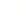 政治试题（考试形式：闭卷	考试时间：90分钟	满分：100分）注意：请将试题的全部答案填写在答题卡上。第一部分（选择题	共48分）一、选择题：在下列每小题给出的四个选项中，只有一项是最符合题目要求的。本大题共24小题，每小题2分，共计48分。1.“文章合为时而著，歌诗合为事而作”。在抗击疫情中，全国文艺工作者第一时间用诗歌、绘画、音乐、小品等各种艺术形式积极投身抗疫主题的文艺创作，讴歌“逆行者”的精神境界，极大地缓解了公众的恐慌与焦虑，鼓舞了人们战胜疫情的土气。这表明①人们在社会实践中创造文化并享用文化②文化的价值取决于题材形式和受众的广泛性③文艺创作要着眼于人民群众的精神文化需要④文化作为一种精神力量能够促进人的全面发展A.①②				B.①③				C.②④				D.③④2.《关于全面加强新时代大中小学劳动教育的意见》指出：把劳动教育纳入人才培养全过程，贯通大中小学各学段，贯穿家庭、学校、社会各方面，与德育、智育、体育、美育相融合，紧密结合经济社会发展变化和学生生活实际，积极探索具有中国特色的劳动教育模式，创新体制机制，注重教育实效，实现知行合一，促进学生形成正确的世界观、人生观、价值观。加强劳动教育①说明爱劳动是中华民族精神的核心，应继承中华传统美德②表明教育决定文化发展方向，具有文化传承的能动性作③能够发挥劳动在树德、增智、强体、育美上的综合育人价值④有利于引导学生热爱劳动，形成良好劳动习惯，促进全面发展A.①②				B.①④				C.②③				D.③④3.地名不仅是一个称呼、一个符号，而且是透视华夏文明的一扇窗。“六尺巷”，彰显着和谐礼让的大家风范；“义乌”，延续着“颜乌尽孝”的乡风典故；“崇礼”，体现着崇德向善的品行追求。对此，下列理解正确的是①地名文化具有明显的区域特征，不具有共性和普遍的规律②以上地名作为文化载体，孕育了一种地域独特的民风民德③发掘地名背后的历史、情感和信仰，有助于培育家国情怀④地名文化都是优秀的传统文化，必须全面地加以继承发展A.①②				B.①④				C.②③				D.③④4.2019年10月21日，中法合拍纪录片《论语导读》开机仪式在法国巴黎举行。该片以中国儒家经典作品的第一部法文译本《论语导读》为线索，讲述了中华文明和欧洲文明相遇、相识、交流、互鉴的历史故事。该纪录片的拍摄①体现了文化既是民族的又是世界的②推动了中法两国在文化上的相互认同③推动了中西方文化进一步交流传播④有助于消除中西方文化的差异与隔阂A.①②				B.①③				C.②④				D.③④5.端午节期间，全国各地开展活动让端午传统文化进学校、入社区，组织包粽子比赛，让孩子学做香包，进行端午节日文化讲座，既有传统习俗活动又有创新元素，在特色活动中体验传统民俗节日风情，让节日有滋有味，丰富厚重。这表明①传统习俗决定着人们的精神生活			②庆祝民族节日是民族文化的集中展示③端午节传统文化具有相对稳定性			④民族节日是中华传统文化的基本载体A.①③				B.①④				C.②③				D.②④6.登泰山，体会“会当凌绝顶，一览众山小”；游西湖，感受“水光潋滟睛方好，山色空蒙雨亦奇”。纵情山水之间，品味诗词之美，“跟着诗词去旅行”成为人们出游新选择。对此认识正确的是A.文化旅游的发展决定了人们的文化修养B.传承诗词文化重在发掘其中的经济价值C.游山川，悟诗词，有助于深化文化体验	D.文化与旅游相结合是文化创新的根本途径7.人们研读《三国演义》《水浒传》《西游记》《红楼梦》等四大名著，既是浏览中国古典文学的智能之海，也是阅历中国传统人文、社会、伦理、历史、地理、民俗、心理、处事策略的知识之库。可见，我国的四大名著是①历史文脉，标志中华民族文明的程度②时代精神，凝聚中华民族复兴的力量③文化经典，具有崇高地位和深远影响④民族瑰宝，展现中华文学艺术的丰富内涵A.①②				B.①④				C.②③ 				D.③④8.教育部办公厅发布《关于印发2020年中小学教学用书目录的通知》，要求中小学教材中不得夹带任何商业广告或教学辅助资料的链接网址、二维码等信息。这主要是基于①文化市场的自发性引发了一些令人忧虑的现象②教材是教育的工具和载体，更加需要加强管理③商业广告是落后腐朽文化，坚决抵制、依法取缔④校园是培养学生道德情操的净土，应杜绝任何商业广告A.①②				B.①③				C.②④				D.③④9.64年前，数千名上海交通大学师生响应国家号召，到国家最需要的地方去建功立业，将命运融入国家发展、时代进步的大潮洪流之中，形成了“胸怀大局、无私奉献、弘扬传统、艰苦创业”的“西迁精神”。新时代青年学习“西迁精神”应该①高举理想信念的旗帜，内化于心、外化于行②把理想信念作为凝魂聚气、强基固本的基础性工程③筑牢理想信念之基，把理想信念融入自身的奋斗中④把理想信念作为实现中华民族伟大复兴的行动指南A.①③				B.①④				C.②③				D.②④10.意识形态关乎道路、关乎旗帜、关乎国家政治安全。推动社会主义文化繁荣兴盛，建设社会主义文化强国，必须牢牢掌握意识形态工作领导权。这样做①是为了更深刻地认识人类社会发展的规律②有利于用社会主义核心价值体系凝聚社会共识③能够引领社会思潮，有力抵制各种错误思想的影响④有利于弘扬主旋律，阻止非社会主义性质文化的传播A.①③				B.①④				C.②③				D.②④11.诗人诺瓦利斯曾说，“哲学就是怀着乡愁的冲动到处寻找精神家园”，亚里士多德说，哲学应追求“头等智慧”。这告诉我们①哲学源于人们在实践中对世界的追问和思考②真正的哲学可以使人们用睿智的眼光看待生活和实践③哲学都是自己时代的精神上的精华④哲学是科学的世界观和方法论的统一A.①②				B.①④				C.②③				D.③④12.澳洲山火，非洲蝗灾，新冠疫情………，2020年伊始，地球仿佛被按下了暂停键，等着人类重新再次思考人与自然的关系。我们应该充分认识到人类不是地球的独裁者，人与自然和谐共处才是文明、科学发展的主旋律。这启示我们要①承认自然界的物质性，尊重自然界、保护自然②研究自然界中固有的本质的必然的稳定的联系③根据人的主观愿望去处理人与自然之间的关系④更多地尊重自然规律，因为它比社会规律重要A.①②				B.①④				C.②③				D.③④13.古诗词蕴含百味。“春眠不觉晓，处处闻啼鸟”是春天的味道；“锄禾日当午，汗滴禾下土”是生活的味道；“儿童相见不相识，笑问客从何处来”是家乡的味道；“谁言寸草心，报得三春晖”是妈妈的味道；“飞流直下三千尺，疑是银河落九天”是祖国的味道……这些诗词营造的味道，是诗人①各自生产生活过程感悟的艺术再现②所生活的世界长期发展的物化场景③通过艺术创造能动地反映客观现实④通过自然表达情感具有直接现实性A.①②				B.①③				C.②④				D.③④14.下列诗句中与右边漫画蕴含的哲理一致的是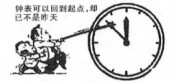 ①春风得意马蹄急，一日看尽长安花②青山不改水长流，明月依旧星渐稀③天若有晴天亦老，人间正道是沧桑④今人不见古时月，今月曾经照古人A.①②				B.①③				C.②④				D.③④15.随着人工智能（AI）的发展，这项“比你还了解你”的技术已经应用于教学中，正在深刻影响教育形态。AI使得教学更加精准，也有助于学生进行个性化的学习，促进成绩提高。这说明人工智能①具有主动创造性，能够检验自身认识是否符合实践需要②模拟人类思维，能够根据指令有效处理信息和作出决策③延伸了人类认识器官，能够促进人类认识和实践的发展④源于人类智慧，能够揭示深藏于事物内部的本质和规律A.①②				B.①④				C.②③				D.③④16.《三国演义》中曾与诸葛亮齐名的庞统去拜见孙权，“权见其人浓眉掀鼻，黑面短髯、形容古怪，心中不喜”；庞统又见刘备，“玄德见统貌陋，心中不悦”。孙权和刘备都认为庞统这样面貌丑陋之人不会有什么才能，因而产生不悦情绪。这种对某人或某一类人产生定性看法的现象，被称为“刻板效应”。刻板效应表明①认识受各种条件限制，对同一事物不可能形成统一认识②事物的特征具有客观性，但不能独立于人的意识之外③人在认识世界的过程中难免会受到主观影响④人的认识内容是客观的，形式是主观的A.①②				B.①④				C.②③ 				D.③④17.对于理想社会的描述，《礼记》中是“老有所终，壮有所用，幼有所长，矜（古同“鳏”）、寡、孤、独、废疾者皆有所养”；党的十九大报告是“幼有所育、学有所教、劳有所得、病有所医、老有所养、住有所居、弱有所扶”；《关于支持深圳建设中国特色社会主义先行示范区的意见》是“幼有善育、学有优教、劳有厚得、病有良医、老有颐养、住有宜居、弱有众扶”，这充分说明①人类认识在实践中不断深化向前发展②认识的真理性需要不断接受实践的检验③追求真理是一个永无止境的发展过程④认识发展是实践与理论具体的历史的统一A.①②				B.①③				C.②④				D.③④18.国家认同是一个国家的公民对自己归属哪个国家的认知以及对这个国家的构成，如政治、文化、族群等要素的评价和情感，是族群认同和文化认同的升华。国家的稳定与发展离不开国家认同，这是因为国家认同有助于①铸牢共同体意识，形成合力，实现共同团结奋斗②增强公民意识，重视部分的作用，实现国家统一③树立民族认同意识，发挥关键部分功能，实现整体发展④树立全局观念，实现整体的最优目标，实现共同繁荣A.①②				B.①④				C.②③				D.③④经过5年磨砺，在各方面共同努力下，《中华人民共和国民法典》终于颁布实施，实现了几代人的夙愿。据此回答第19——20题。19.中国民法典编纂采取“两步走”：第一步出台民法总则；第二步编纂民法典各分编，并将修改完善的各分编草案同民法总则合并为完整的民法典草案，由全国人大常委会提请全国人民代表大会审议。民法典颁布实施的过程体现了A.量变必然引起质的飞跃					B.质变促成了事物的发展C.量变更能推动事物发展					D.质变是量变的必然结果20.“以民为本”的理念贯穿于民法典的方方面面。老百姓在民法典中都是自然人，都是民事主体。老百姓终其一生，生老病死，工作生活，财产交易，父母子女，样样俱到，都在民法典的规范和保护之下。这说明民法典①贯彻了以人民为中心的发展思想			②坚持了群众观点和群众路线③保障了人民群众的一切利益				④站在了所有公民的立场上A.①②				B.①④				C.②③				D.③④21.西医的技术方法极大推动了传统中医药的现代机理研究，中医药的整体观和系统观极大丰富了西医学的内涵，二者的结合应用极大提高了疾病临床治疗效果，得到越来越多的认可与推广。下列对中西医关系的认识正确的是①在人类疾病防治中，中西医是一种互补的关系②中西医既对立又统一，推动医学研究的进步和发展③中西医的研究方法及理论体系差别很大，没有同一性④中医药走向世界的步伐日益稳健，已得到世界各国的认同A.①②				B.①④				C.②③				D.③④22.2020年2月14日，习近平总书记在中央全面深化改革第十二次会议上强调，要认真评估《传染病防治法》《野生动物保护法》等法律的修改完善，要从保护人民健康、保障国家安全、维护国家长治久安的高度，尽快推动出台生物安全法，加快构建国家生物安全法律法规体系，全面提高国家生物安全治理能力。我国构建国家生物安全法律法规体系①是尊重自然规律和立足社会存在的客观要求②表明社会意识对社会存在起促进作用③有利于保障人与自然和谐发展④可以确保公众生命健康和安全A.①②				B.①③				C.②④				D.③④23.新型基础设施建设（简称：新基建），指以5G、人工智能、工业互联网、物联网为代表的新型基础设施，本质上是信息数字化的基础设施。新基建不是凭空产生的，它需要与传统基础设施建设相互融合、共建共享，才能具有更加广阔的发展空间。新基建能为传统基础设施建设插上信息化、智能化的“翅膀”，提高传统基础设施的服务质量和效率，提升精细化管理水平，降低建设或运营成本。由此可见①“新基建”的产生与发展是高新科学技术蓬勃发展的必然结果②“传统基建”无法适应数字经济的发展而不具有存在的理由③“新基建”催生新产品新业态从而彻底颠覆了传统基建④“新基建”在对“传统基建”扬弃的过程中创造了新的价值A.①③				B.①④				C.②③				D.②④24.从改革开放以前高度集中的计划经济，到几十年改革开放我国多种所有制经济成分地位的不断调整和完善，再到党的十九届四中全会把按劳分配为主体、多种分配方式并存和社会主义市场经济体制上升为我国社会主义基本经济制度，这标志着我国社会主义基本经济制度更加成熟、更加完善，对于解放和发展社会生产力，推动经济发展具有重要意义。我国对社会主义基本经济制度内涵认识的深化①促进了我国经济基础的巩固和完善②适应了我国社会主义上层建筑变化发展的状况③体现了我国在实践基础上的理论创新和制度创新④遵循了生产关系一定要适应生产力发展状况的规律A.①③				B.①④				C.②④				D.③④第二部分（非选择题	共52分）二、非选择题：本大题有4小题，共52分。25.阅读材料，完成下列要求。（7分）黄河是一条自然之河，更是一条人文之河。在我国5000多年文明史上黄河流域有3000多年是全国政治、经济、文化中心，孕育了河湟文化、河洛文化、关中文化、齐鲁文化等。九曲黄河，奔腾向前，以百折不挠的磅礴气势塑造了中华民族自强不息的民族品格，是中华民族坚定文化自信的重要根基。要推进黄河文化遗产的系统保护，守好老祖宗留给我们的宝贵遗产。要深入挖掘黄河文化蕴含的时代价值，讲好“黄河故事”，延续历史文脉，坚定文化自信，为实现中华民族伟大复兴的中国梦凝聚精神力量。结合材料，运用文化生活的知识，分析传承弘扬黄河文化对坚定文化自信的意义。（7分）26.阅读材料，完成下列要求。（9分）黄旭华，共和国国家勋章获得者，中国核潜艇之父。他的人生，正如深海中的潜艇，无声，但有无穷的力量。这位九旬老人始终以国家为重，与时代同行，用生命的三个30年，完美地将个人与国家命运紧紧镶嵌。第一个30年，弃医从船，救国立誓。他用坚定的信仰，把个人抱负国家命运勾连。第二个30年，隐姓埋名，为国铸剑。他用忠诚的信念，舍身忘我捍卫了国家权益。第三个30年，老骥伏枥，不忘初心。他用饱满的热情，身体力行投身强国强军梦。核潜艇是黄旭华一生的事业。他说：“这辈子没有虚度，一生属于核潜艇、属于祖国，无怨无悔！”结合材料，运用价值观的有关知识，说明黄旭华的人生经历对我们践行爱国主义的启示。（9分）27.阅读材料，完成下列要求。（15分）2020年，紫禁城建成600年，故宫博物院成立95周年。材料一	故宫博物院在“大庆之年”奉上精彩纷呈的文化活动，包括举办一系列学术研讨会、出版一系列研究成果、推出一系列精品展览、组织一系列公益活动、制作一系列弘扬故宫文化的影视作品、表彰一批有突出贡献的“故宫人”等。活动突出故宫文化内涵和时代价值，传承弘扬中华优秀传统文化，用匠心呵护遗产，以文化滋养社会，推动中华优秀传统文化的创新发展，把壮美的紫禁城完整地交给下一个600年。材料二	由于新冠疫情爆发，故宫博物院从1月23日起闭馆，但病毒肆虐与居家隔离并没有限制博物馆的知识生产与分享功能。打开故宫官网的“云游故宫”专题页面，可以看到“看文物”“看古建”“看展览”“看期刊”“看视频”“看漫画”等多个子栏目，还有为少年儿童准备的“我要去故宫‘微课堂’”等一系列网上体验项目。通过“全景故宫”实景游览故宫古建筑、“紫禁城里过大年”全面感受皇家过春节的年味、结合VR技术让观众更加身临其境的“V故宫”、以漫画形式讲述故宫文物南迁故事的《故宫回声》……5000年的中华文明、600年的紫禁城，通过数字故宫，走入观众心田，让其承载的中华优秀传统文化，在人们心中种下一粒种子，并生根、发芽，筑牢每一位中国人的文化自信。（1）结合材料一，运用意识能动作用的知识，分析故宫博物院举办系列庆祝活动的意义。（9分）（2）结合材料二，运用文化生活有关知识，说明疫情期间故宫博物院如何通过数字故宫让中华优秀传统文化走入观众心田。（6分）28.阅读材料，完成下列要求。（21分）2020年6月23日，北斗全球卫星导航系统最后一颗组网卫星成功发射，意味着北斗全球卫星导航系统星座部署全面完成。材料一	在北斗背后，是一支以中国航天科技集团五院为主的研发团队，他们秉持“自主创新、团结协作、攻坚克难、追求卓越”的北斗精神为国家托举国之重器。每当经历一些重大事件、重大任务，或面临重要关头、关键时刻，常常会孕育并诞生一种崇高而伟大的精神。我党历史上的红船精神、井冈山精神、长征精神、延安精神、大庆精神、“两弹一星”精神、雷锋精神、以及女排精神、抗疫精神、北斗精神等，都是时代的呼唤、事业的需要和人民的企盼，这些精神共同描绘出中华民族的精神长廊，成了一笔笔极为宝贵的精神财富。材料二	作为一个重大而复杂的系统工程，北斗直接牵引带动着数百家单位、数万人，在二十余年的研制中共同锻造了注重传承、密切配合、主动协作、顾全大局的精神。“这是一项团队工程，没有个人英雄，航天事业的成功是一个团队的成功。”每一颗北斗星都有着强大的“幕后团队”，仅以卫星系统为例，总体设计、结构机械、热控制、综合电子、控制与推进、载荷等众多分系统，以及测试、总装等环节的北斗人，不论是顺境还是逆境，大家都心往一处想，劲儿往一处使，助推着北斗迈出坚实而敏捷的步伐。（1）“伟大的时代铸就伟大的精神，伟大的精神引领伟大的时代”，结合材料一，运用文化生活有关知识对此加以说明。（8分）（2）结合材料二，运用系统优化的方法分析北斗成功的原因。（7分）（3）如果你所在学校开展北斗精神进校园活动，你作为学生代表在启动仪式上发言，你准备说些什么？请写出提纲。（6分）龙岩市一级达标校2019～2020学年第二学期期末高二教学质量检查政治试题参考答案一、选择题：（每题2分，共48分）二、非选择题（共4大题，7小题，52分）25.（7分）①坚定文化自信，事关国运兴衰、文化安全、民族精神独立性。文化自信来自对时代发展潮流、中国特色社会主义伟大实践的深刻把握，来自对自身文化价值的充分肯定、对自身文化生命力的坚定信念。（3分）②传承弘扬源远流长、博大精深的黄河文化，可以延续历史文脉，彰显中华民族自强不息的民族品格，筑牢中华民族文化自信的根基。（2分）③挖掘黄河文化蕴含的时代价值，讲好“黄河故事”，可以增强人们对中华文化发展前途的信心、对中国特色社会主义文化发展道路的信心、对社会主义文化强国目标的信心，为实现中华民族伟大复兴梦凝聚精神力量。（2分）26.（9分）①要树立正确的价值观，始终把爱国主义作为人生的向导；（3分）②要自觉站在最广大人民的立场上作出正确的价值判断和价值选择，把人民群众的利益作为最高的价值标准；（3分）③要坚定理想信念，把个人利益与国家利益紧密结合，在劳动与奉献中践行爱国主义。（3分）27.（15 分）（1）（9 分）人能够能动地认识世界（意识活动具有目的性、自觉选择性和主动创造性），人能能动地改造世界（意识对改造世界有指导作用），意识对人体生理活动具有调节和控制作用。（3分）故宫博物院举办系列庆祝活动有利于深化人们对中华优秀传统文化的认识；有利于引导人们树立正确的世界观、人生观、价值观，以文化滋养社会，推动中华优秀传统文化的创新发展；有利于激励人们奋发向上，树立高昂的进取精神。（6分）（2）（6 分）①充分展示故宫的深厚文化底蕴，深入挖掘中华优秀传统文化的丰富内涵和时代价值；②运用现代科技创新文化传播的手段和方式，注重互动性和趣味性，增强吸引力、感染力；③通过开展形式多样的网上体验活动，让观众更加身临其境，感受故宫文化的博大精深；④用人民喜闻乐见的形式，满足了人民群众的文化需求，得到了人民的认可。（每点2分，答出3点即可得满分6分，考生若从其他角度回答，言之有理，可酌情给分。）28.（21分）（1）（8分）一定的经济、政治决定一定的文化，一定的文化反作用于经济、政治，先进的、健康的文化会促进社会的发展。（4分）伟大的精神都是时代的呼唤、事业的需要和人民的企盼，顺应社会时代变化而不断丰富和发展；伟大的精神作为弥足珍贵的精神财富，必将引领党和人民在新时代新征程上不断奋发前行，推动新时代中国特色社会主义事业不断发展。（4分）（2）（7分）系统优化的方法要求我们用综合的思维方式来认识事物。（1分）北斗团队着眼于事物的整体性，立足整体的要求，进行系统设计，历经二十余年协作研制；（2分）遵循系统内部结构的有序性，心往一处想，劲儿往一处使，助推北斗成功；（2分）注重系统内部结构的优化趋向，密切配合、主动协作，实现系统的最大功能。（2分）（3）（6 分）示例：①北斗精神与中华民族精神的关系。②北斗精神进校园活动的重要性。③弘扬北斗精神的措施和建议。序号12345678910111213答案BDCBCCDAACAAB序号1415161718192021222324答案CCDBBDAABBD